Муниципальное бюджетноеобщеобразовательное учреждение«Средняя общеобразовательная школа №12» города Бердска Новосибирской областиАвторы разработки:учитель английского языка МБОУ СОШ№12 Панкова Оксана Геннадьевна  и учитель немецкого языка МБОУ СОШ№12 Чертовских Елена Дэльевна«Знаешь ли ты страну изучаемого языка?»урок-викторина по страноведению в 5-классахЭффективность образовательного процесса и качество результатов обучения напрямую зависят от мотивации учащихся. Страноведческие знания не только расширяют кругозор учащихся, но и повышают мотивацию в дальнейшем изучении иностранного языка. Знания по страноведению актуальны всегда. Данная разработка в готовом виде с применением шаблона «Своя игра» может найти применение в практике любых других образовательных учреждений, где изучаются английский и немецкий языки, вне зависимости первый это или второй изучаемый язык.Цель работы: развитие интереса к изучению иностранного языка и формирование страноведческой компетенции    Задачи: 1. Активизация познавательной деятельности2. Активизация страноведческих знаний3. Воспитание уважительного отношения к другой культуре4. Развитие навыков работы в группеФорма проведения: 2 команды, состоящие из 6 человек каждая. В каждой команде 3 учащихся изучающих английский язык и 3 учащихся изучающих немецкий язык. Все остальные ученики класса – болельщики, которые могут помочь командам, отвечая на вопросы «Кота в мешке» (5вопросов)   Ведущие - учителя иностранного языка.Оснащение: компьютер, проектор, экран, флаги Великобритании и ФРГ, мешок с игрушками-ответами на вопросы в разделе «Кот в мешке», шаблон игры «Своя игра».Ход игры:  На экране 5 секторов с различной тематикой и уровнями сложности от 10 до 50 баллов. Команды выбирают сектор и отвечают на вопросы. В случае если команда открыла сектор «Кот в мешке», на вопрос отвечают болельщики и приносят баллы команде. В жюри приглашенные родители класса или старшеклассники, которые следят за ходом игры, считают баллы и подводят итоги.СтолицыНазовите столицу Великобритании (Лондон)Назовите столицу Германии (Берлин)Какое животное изображено на гербе Берлина (медведь)«Кот в мешке» Что такое Юнион Джек? (так называется флаг Великобритании)Здесь изображена смотровая площадка одного из главных зданий в Берлине. Что это за здание? (Рейхстаг)ТрадицииКогда в Германии и Англии празднуют Рождество? (25 декабря)Назовите самый популярный напиток в Англии. (чай) «Кот в мешке» Кто приносит пасхальные яйца? (заяц)Только в Германии существует особенная традиция поздравления первоклассников с первым днем учебы. Какая? (кулек со сладостями и подарками)Как называется мужская шотландская юбка в клетку? (килт)Знаменитые людиВ России он Иван. Как будут его звать в Англии и в Германии? (Джон, Иоганн)15 последних лет своей жизни этот композитор был глухим. Кто это? (Людвиг ван Бетховен)Назовите профессора математики Оксфордского университета, написавшего сказку «Алиса в стране чудес»? (Льюис Кэрролл)Великий английский писатель, написавший «Книгу джунглей». Назовите его имя. (Редьярд Киплинг) «Кот в мешке»   Назовите автора произведений «Ричард II», «Антоний и Клеопатра», «Виндзорские проказницы»  (Уильям Шекспир)Литературные и сказочные герои «Кот в мешке» Знаменитый немецкий сказочник Эрнст Теодор Амадей Гофман  написал повесть- сказку.  А позже великий русский композитор Петр Ильич Чайковский написал музыку к одноименному балету. Назовите имя главного персонажа сказки и балета. (Щелкунчик)Назовите имя великого детектива, в честь которого в Лондоне открыт музей на Бейкер-стрит. (Шерлок Холмс) Какой литературный персонаж по лестнице поднялся на луну, летал на ядре, стрелял вишневой косточкой в медведя? (Карл Фридрих Иероним барон фон Мюнхгаузен)Как звали героя Даниеля Дефо, который после крушения корабля попал на необитаемый остров? (Робинзон Крузо) Герой английских легенд, который грабил богатых и помогал бедным. (Робин Гуд)ДостопримечательностиЭто сооружение – один из главных символов города Берлина. Что это? (Бранденбургские ворота)  «Кот в мешке» Это транспортное средство стало визитной карточкой Лондона. Что это? (Лондонский двухэтажный красный автобус) Трептов - парк в Берлине известен в первую очередь этим памятником. Как он называется? (Скульптура советского воина-освободителя с немецкой девочкой на руках)Что это? Назовите. (Стоунхэндж)Что такое Лондонский Тауэр и чем он был раньше? (крепостью, дворцом, хранилищем королевских драгоценностей, арсеналом, монетным двором, тюрьмой, обсерваторией, и даже зоопарком)Подведение итогов. Вручение дипломов.Приложение: диплом участника и сводная таблица для учителя.Образец диплома.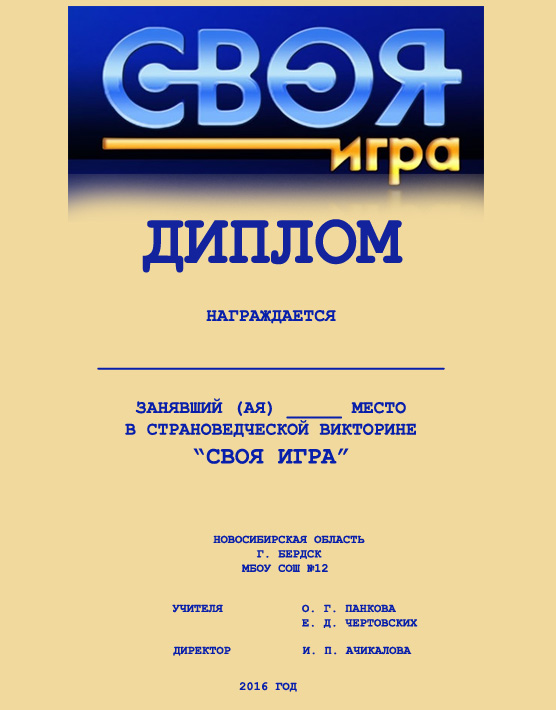 СтолицыНазовите столицу Великобритании (Лондон)10Назовите столицу Германии (Берлин)                           20Какое животное изображено на гербе Берлина (медведь)30«Кот в мешке» Что такое Юнион Джек? (так называется флаг Великобритании)                                            40Здесь изображена смотровая площадка одного из главных зданий в Берлине. Что это за здание? (Рейхстаг)                        50ТадицииКогда в Германии и Англии празднуют Рождество?        (25 декабря)10Назовите самый популярный напиток в Англии. (чай)20«Кот в мешке» Кто приносит пасхальные яйца? (заяц)30Только в Германии существует особенная традиция поздравления первоклассников с первым днем учебы. Какая? (кулек со сладостями и подарками)                     40Как называется мужская шотландская юбка в клетку? (килт)50Знаменитые людиВ России он Иван. Как будут его звать в Англии и в Германии?   (Джон, Иоганн)1015 последних лет своей жизни этот композитор был глухим. Кто это? (Людвиг ван Бетховен)20Назовите профессора математики Оксфордского университета, написавшего сказку «Алиса в стране чудес»? (Льюис Кэрролл)                                 30Великий английский писатель, написавший «Книгу джунглей». Назовите его имя. (Редьярд Киплинг) 40«Кот в мешке  Назовите автора произведений «Ричард II», «Антоний и Клеопатра», «Виндзорские проказницы»                            (  Уильям Шекспир)                            50Литературные и сказочные герои«Кот в мешке» Знаменитый немецкий сказочник Эрнст Теодор Амадей Гофман  написал повесть- сказку.  А позже великий русский композитор Петр Ильич Чайковский написал музыку к одноименному балету. Назовите имя главного персонажа сказки и балета. (Щелкунчик)     10                       Назовите имя великого детектива, в честь которого в Лондоне открыт музей на Бейкер-стрит.       (Шерлок Холмс) 20Какой литературный персонаж по лестнице поднялся на луну, летал на ядре, стрелял вишневой косточкой в медведя? (Карл Фридрих Иероним барон фон Мюнхгаузен)30Как звали героя Даниеля Дефо, который после крушения корабля попал на необитаемый остров? (Робинзон Крузо) 40Герой английских легенд, который грабил богатых и помогал бедным.   (Робин Гуд)50ДостопримечательностиЭто сооружение – один из главных символов города Берлина. Что это? (Бранденбургские ворота)10«Кот в мешке» Это транспортное средство стало визитной карточкой Лондона. Что это? (Лондонский двухэтажный красный автобус) 20Трептов - парк в Берлине известен в первую очередь этим памятником. Как он называется? (Скульптура советского воина-освободителя с немецкой девочкой на руках)30Что это? Назовите. (Стоунхэндж )40Что такое Лондонский Тауэр и чем он был раньше? (крепостью, дворцом, хранилищем королевских драгоценностей, арсеналом, монетным двором, тюрьмой, обсерваторией, и даже зоопарком)                                                                       50